  Napperon de la valeur de position Centièmes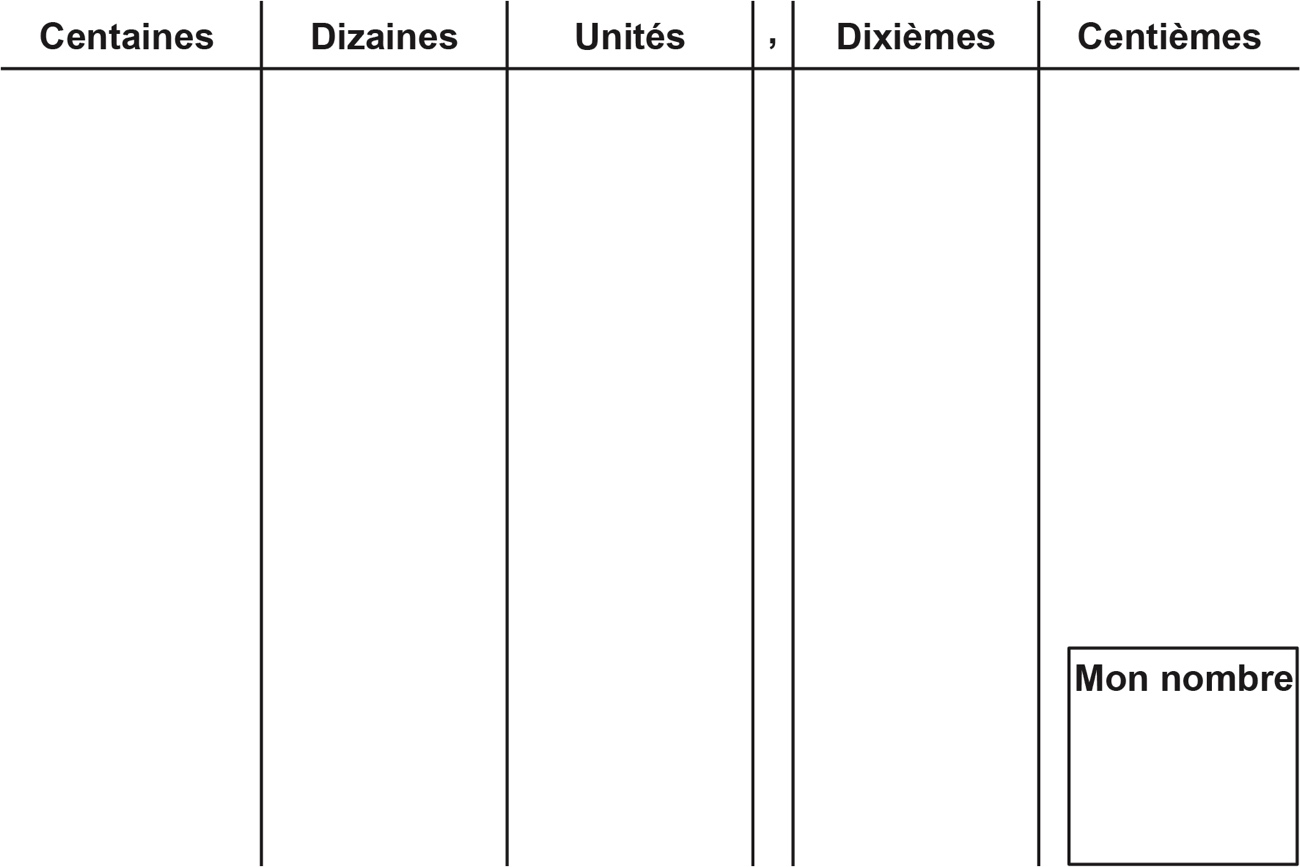 